COMUNE  DI RODIGO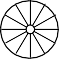 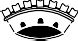 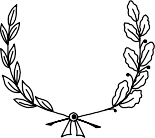 PROVINCIA  DI MANTOVAIMU - INFORMATIVA 2018ACCONTO SCADENZA 16/06/2018 SALDO SCADENZA 17/12/2018IMUPer abitazione principale si intende l’immobile iscritto o iscrivibile in catasto come UNICA UNITA’ immobiliare, nella quale il possessore ed il suo nucleo familiare dimorano abitualmente e risiedono anagraficamente. Si considerano pertinenze esclusivamente quelle classificate nelle categorie catastali C/2, C/6 e C/7, nella misura massima di una unità pertinenziale per  ciascuna  delle categorie catastali indicate.La base imponibile è ridotta del 50% nei seguenti casiFabbricati di interessi storico o artisticoFabbricati dichiarati inagibili o inabitabili e di fatto non utilizzatiLa legge n. 208/2015 prevede la riduzione della base imponibile al 50% per gli immobili concessi  in comodato ad uso gratuito alle seguenti condizioni obbligatorie:Il comodato deve avvenire tra parenti in linea retta di primo grado (genitori-figli)L’immobile deve essere utilizzato come abitazione principaleL’immobile non deve essere di lusso (quindi non A/1, A/8, A/9)Il contratto di comodato deve essere regolarmente registrato all’Ufficio del RegistroIl comodante deve risiedere nello stesso Comune del comodatarioI	requisiti	devono	essere	attestati	dal	comodante	mediante	presentazione	di DICHIARAZIONE IMU al Comune entro il 30/06/2019ALIQUOTE          Il versamento dell’imposta deve essere effettuato tramite Modello F24;           l’importo minimo del versamento è pari ad Euro 12,00 annui.          CODICE CATASTALE COMUNE DI RODIGO:  H481SOGGETTI PASSIVI E OGGETTO DELL’IMPOSTAProprietari di immobiliTitolari dei diritti reali di usufrutto, uso, abitazione, enfiteusi, superficie degli immobili;Concessionario aree demanialiFabbricatiTerreniAree fabbricabiliBASE IMPONIBILEFABBRICATILa base imponibile si calcola moltiplicando la rendita catastale, rivalutata del 5%, per i seguenti moltiplicatori:Categoria A (escluso A/10), C/2, C/6, C/7 x 160 Categoria A/10	x 80B	x 140C/1	x  55C/3, C/4, C/5	x 140D (esclusi D/5)	x 65D/5 x 80TERRENI AGRICOLILa base imponibile è data dal reddito dominicale rivalutato del 25% a cui si applica il moltiplicatore di 135 (esclusi i terreni  agricoli  posseduti  e  condotti  da  coltivatori  diretti eIAP)AREE FABBRICABILIValore   commerciale   dell’area   al  1°  gennaio   dell’anno diimposizioneESENZIONIAbitazioni principali e relative pertinenze, con esclusione di quelle appartenenti alle categorie A/1- A/8-A/9Unità immobiliare posseduta a titolo di proprietà o usufrutto da anziani o disabili che acquisiscono la residenza in istituti di ricovero o sanitari, a condizioneche risulti non locataAliquota ordinaria per tutte le categorie di immobili (esclusi quelli sotto elencati)8 per milleAbitazioni principali e relative pertinenze  (cat. A/1, A/8,A/9)5	per	mille	con	detrazione annua pari ad Euro 200,00Abitazioni concesse in comodato ad uso gratuito  che rispettinotutte le condizioni stabilite dalla Legge di stabilità e sopra specificate5 per mille